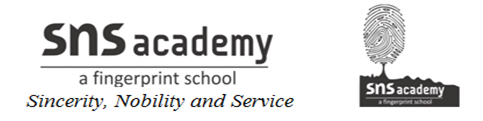 Grade : 8Topic : FactorisationReference and practicehttps://www.meritnation.com/karnataka-class-8/math/mathematics-solutions/factorisation/textbook-solutions/98_1_2170_4167_150_33623https://www.meritnation.com/cbse-class-8/math/math-ncert-solutions/factorisation/ncert-solutions/10_1_1296_77_220_2772